ΔΕΣΠΟΙΝΑ ΠΑΝΤΕΛΑΙΟΥ - ΛΟΓΟΘΕΡΑΠΕΥΤΡΙΑ Για περαιτέρω διευκρινίσεις μπορείτε να μου στείλετε στο email debbie_pad@hotmail.com ή να με καλέσετε στο τηλέφωνο μου.ΤΜΗΜΑ Α - ΜΑΘΗΜΑ ΤΕΤΑΡΤΟΣΤΟΜΑΤΟΠΡΟΣΩΠΙΚΕΣ ΑΣΚΗΣΕΙΣΤο παιδί καλείται να μιμήθει τις στοματοπροσωπικές ασκήσεις που απεικονίζονται στις φωτογραφίες. Μπορεί να γίνει επίσης και με μίμηση από τον γονέα.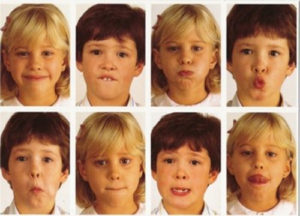 ΔΡΑΣΤΗΡΙΟΤΗΤΑ ΑΚΟΥΣΤΙΚΗΣ ΕΠΕΞΕΡΓΑΣΙΑΣΤο παιδί καλείται να εντοπίσει την λέξη που άκουσε και στην συνέχεια να την χρωματίσει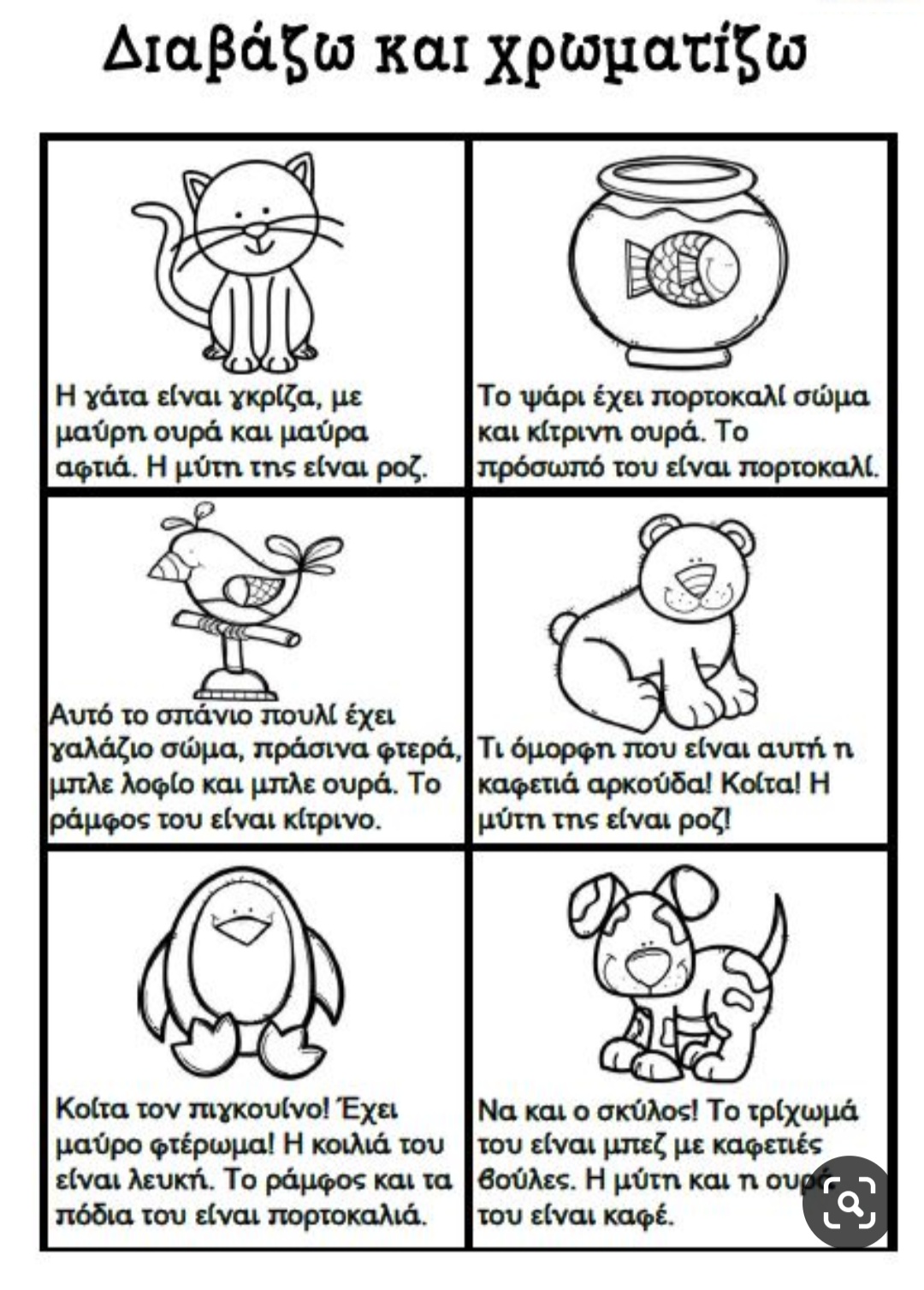 Το παιδί καλείται να ταιριάξει τα αντικείμενα με τα ανθρωπάκια.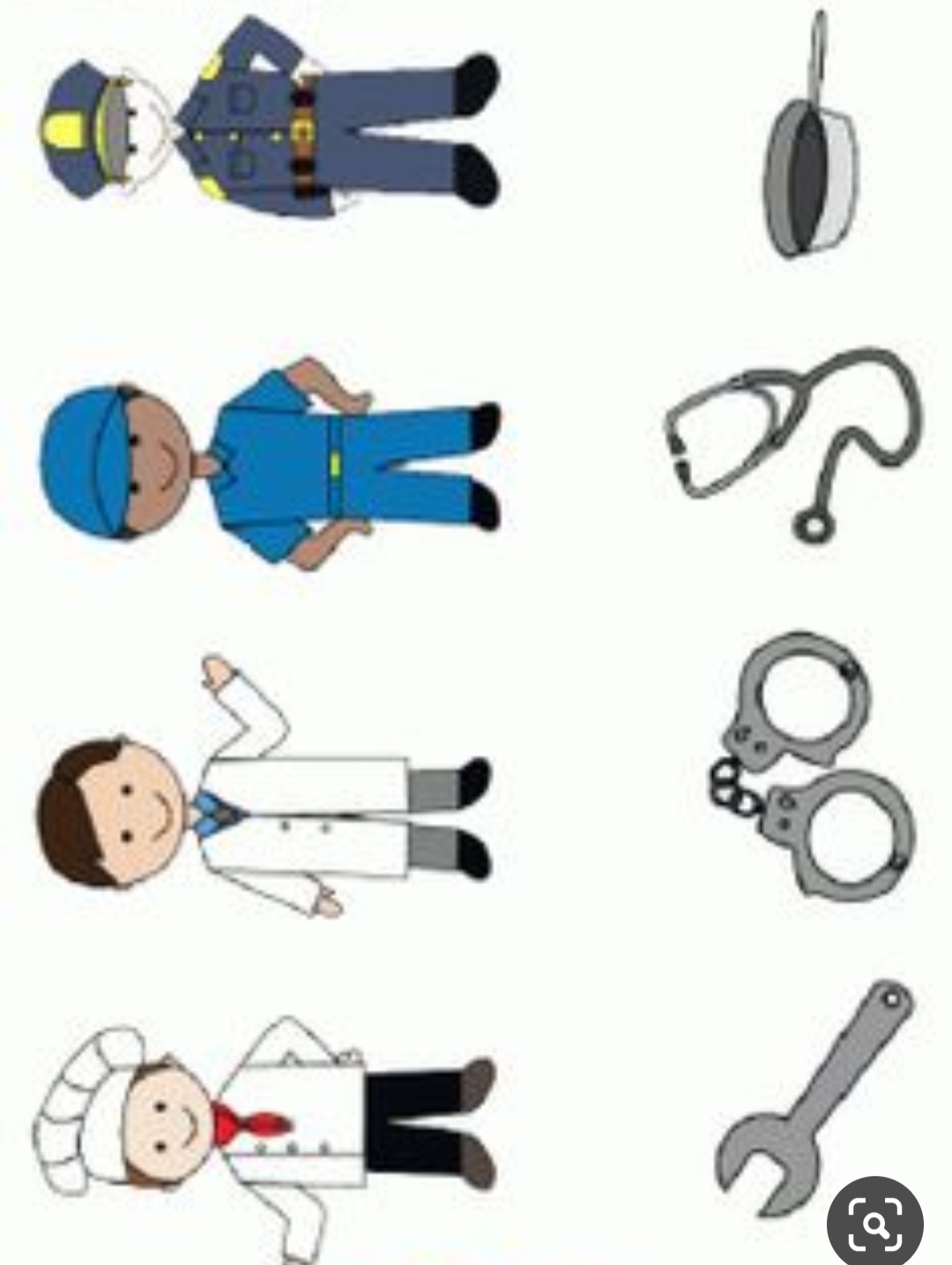 